Disposition of CTE Equipment for Discontinued Course  District:  Dorchester School District Two                                                                            District Superintendent Signature:  	School:  		CTE Coordinator Signature:  	CTE Course/Program:  		District Contact for Equipment Disposition:  	Course Ending Date (Month/Year):		Name:			Phone/Email:  	Reason for Discontinuing the CTE Course/Program:  	CTE Equipment Disposition SummaryDisposition Options for CTE Equipment Purchased With Federal/State CTE Funds (Course Discontinued/Closed) 1 – Transfer item to a CTE course within the District/Center (Identify School/Course)– Transfer item to a CTE course in another District/Center (Identify School/Course)– Not needed for CTE: Sell/dispose of item–Use any LEA proceeds for CTE programs (Current Item Value	$5,000) 4 – Not needed for CTE: Sell/dispose of item–Use any LEA proceeds for CTE programs (Current Item Value	$5,000)*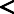 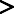 * The OCTE has a right to the value/proceeds in an amount applicable to the federal/state share of equipment valued	$5,000.Revised 01-23-2020Equipment ItemI.D. or Serial NumberDate AcquiredCostFunding Source/ Percent “F” or “S”Current ConditionProposed Disposition Option #School/Course to Receive Equipment ItemOCTEApprovalOCTEApprovalEquipment ItemI.D. or Serial NumberDate AcquiredWhole $Funding Source/ Percent “F” or “S”Current ConditionOptions 1–4Applicable for Options 1 or 2YESNO